Муниципальное дошкольное образовательное учреждение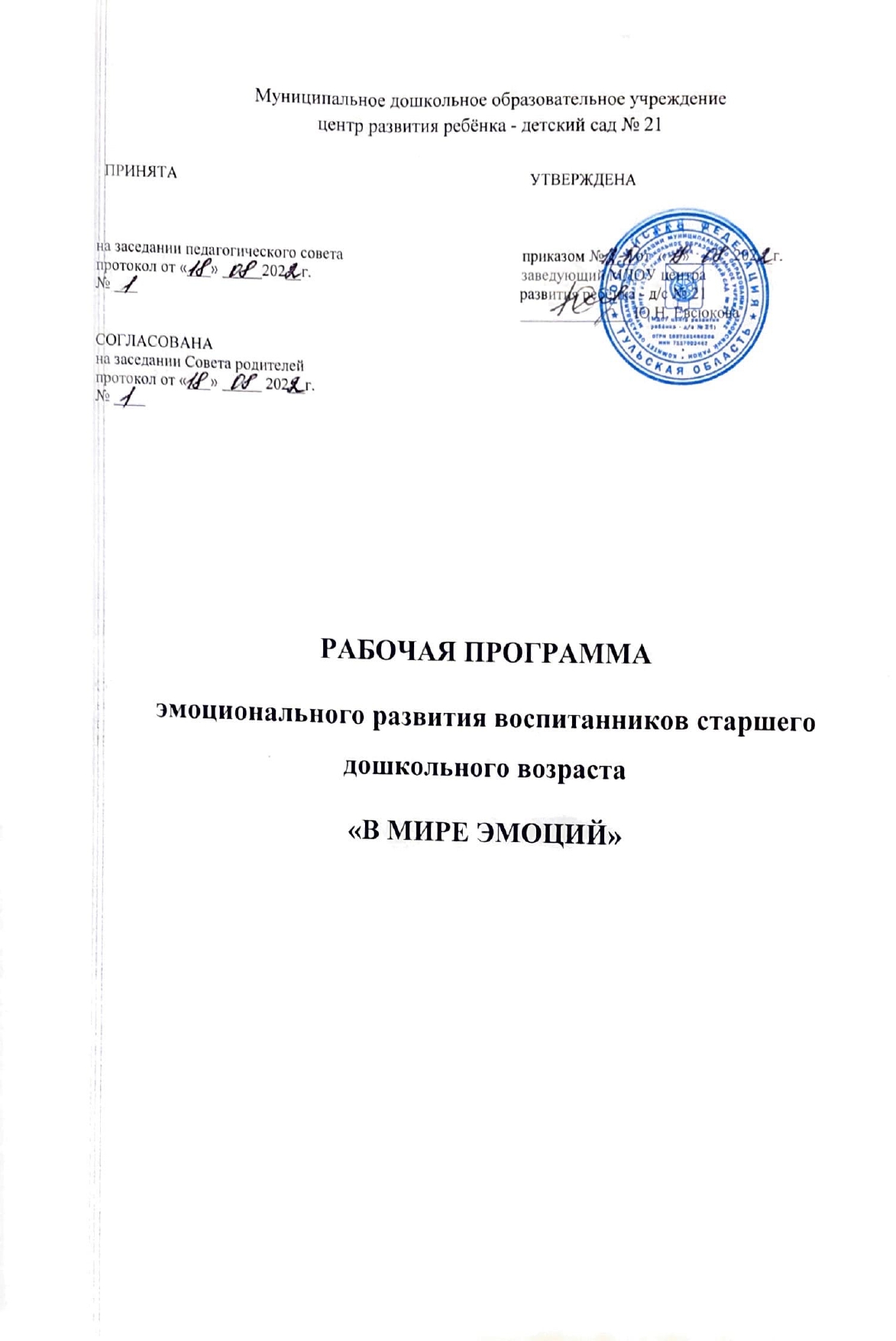 центр развития ребёнка - детский сад № 21на заседании педагогического совета                                              приказом №____от  «__»_____ 202__г.протокол от «___» _____202__г.                                                      заведующий МДОУ центра№ ___                                                                                                  развития ребёнка - д/с № 21                                                                                                                               ______________ Ю.Н. ЕвсюковаСОГЛАСОВАНАна заседании Совета родителейпротокол от «___» _____ 202__г.№ ____РАБОЧАЯ ПРОГРАММАэмоционального развития воспитанников старшего дошкольного возраста«В МИРЕ ЭМОЦИЙ»г. Узловая  2022 гПояснительная запискаПрограмма эмоционального развития детей дошкольного возраста составлена на основе программы эмоционального развития дошкольников«Удивляюсь, злюсь, боюсь, хвастаюсь и радуюсь» (Крюкова С. В. , Слободяник Н.П. Программы эмоционального развития детей   дошкольного и младшего школьного возраста: Практическое пособие – М.: «Генезис», 2006г).Срок реализации программы - 1 год."В мире эмоций" — направлена на эмоциональное развитие детей. Ведущей, наиболее привлекательной деятельностью в дошкольном возрасте является игра, поэтому программы строятся на основе игровых упражнений, направленных, в первую очередь, на обеспечение психологически комфортного пребывания ребенка в дошкольном учреждении. Все занятия имеют общую гибкую структуру, наполняемую разным содержанием. Структура была разработана с учетом возрастных особенностей детей дошкольного возраста. Опираясь на эту простую схему можно составить  любое развивающее занятие для детей этого возраста.Цель программы: развитие	эмоциональной сферы детей дошкольного возраста.Задачи:научить детей понимать эмоциональные состояния свои и окружающих людей;дать	представление	о	способах	выражения	собственных	эмоций (мимика, жесты, поза, слова);совершенствовать	способность	управлять	своими	чувствами	и эмоциями.Построение	программы	и	проведение	занятий	основывается	на следующих принципах:информационной достаточности, подразумевающей обогащение детей знаниями, конкретными приемами и методами, которые могут быть применены в процессе работы;взаимодействия;поэтапности, системного подхода — поэтапная организациядеятельности участников с реализацией на каждом этапе конкретных задач;деятельностного подхода, подразумевающего приобретение ребенком знаний и навыков при подготовке к школьному обучению, чтоосуществляется через ведущий вид деятельности — игру;личностно ориентированного подхода при взаимодействии с участниками процесса;открытости — для инициативы и творчества каждого участника;гибкости, свободы выбора — деятельность участников не ограничивается заданными рамками;природосообразности, т. е. ориентирование на внутренний мир ребенка, создание условий для самовыражения, реализации личностных качеств, развитие творческих способностей.Занятие состоит из нескольких частей, каждая из которых может быть использована самостоятельно.Часть 1. Вводная Цель вводной части занятия — настроить группу на совместную		работу,	установить	эмоциональный	контакт	между	всеми участниками. Основные процедуры работы — приветствия, игры с именами. Часть 2. Рабочая. На эту часть приходится основная смысловая нагрузка всего занятия.	В нее входят: этюды, упражнения, игры, направленные на развитие	и			частичную	коррекцию	эмоционально-личностной	и познавательной сфер ребенка. Основные процедуры:элементы сказкотерапии с импровизацией;элементы психодрамы;игры на развитие навыков общения;игры на развитие восприятия, памяти, внимания, воображения;рисование, кляксография;работа в рабочих тетрадях.Часть 3. Завершающая. Основной целью этой части занятия является создание у каждого участника чувства принадлежности к группе и закрепление положительных эмоций от работы на занятии. Здесь предусматривается проведение какой-либо общей игры-забавы или другой коллективной деятельности, например, создание общего рисунка.Каждое занятие обязательно включает в себя процедуры, способствующие саморегуляции детей, а именно:упражнения на мышечную релаксацию (снижают уровень возбуждения, снимают напряжение);дыхательную гимнастику (действует успокаивающе на нервную систему);мимическую гимнастику (направлена на снятие общего напряжения, играет большую роль в формировании выразительной речи детей);двигательные упражнения, включающие попеременное или одновременное выполнение движений разными руками под любую текстовку (способствуют межполушарному взаимодействию);чтение детских потешек с чередованием движений, темпа и громкости речи (способствует развитию произвольности). Эти процедуры могут проводиться в любой части занятия, в зависимости от ситуации.В каждом занятии, помимо новой информации, есть повторы. Поскольку дети любят смотреть одни и те же мультфильмы, читать одни и те же сказки по много раз, занятия с повторами становятся близкими ипонятными для них. Полученная таким образом информация лучше запоминается. Приветствие и прощание детей носят ритуальный характер, как правило, они индивидуальны в каждой группе. Во время занятий дети сидят в кругу — на стульчиках или на полу. Круг — это, прежде всего, возможность открытого общения. Форма круга создает ощущение целостности, завершенности, придает гармонию отношениям детей, позволяет им ощутить особую общность, облегчает взаимопонимание и взаимодействие.Программа эмоционального развития дошкольников «Удивляюсь, злюсь, боюсь, хвастаюсь и радуюсь» направлена на работу с "предметными чувствами".Поскольку эмоции заразительны, коллективное сопереживание усиливает их и позволяет получить более яркий опыт проживания эмоциональных ситуаций.Программа рассчитана на детей 5-6 лет и включает в себя 36 занятий.Занятия проводятся один раз в неделю в форме мини-тренингов продолжительностью 20-25 минут. Ожидаемый результат: формирование у детей способности управлять своим эмоциональным состоянием, повышение эмоциональной устойчивости ребенка.Оценка эффективности работы по программе производится на основе диагностического инструментария.Итоговые показатели фиксируются в оценочном листе «Динамика коррекционной работы педагога-психолога» на каждого ребенка. Эффективность работы педагога-психолога по программе оценивается с помощью расчета процента детей от общего количества участников группы, у которых отмечается позитивная динамика и рост показателей эмоционально-волевой сферы от начала к концу совместной работы.Перспективно-тематический план работыразвития эмоциональной сферыу детей старшего дошкольного возрастаЛитератураБелопольская И.Л. и др. Азбука настроений. Развивающая эмоционально-коммуникативная игра для детей 4-10 лет. — М.: Когито- центр, 1994Гаврина С.Е., Кутявина Н.Л., Топоркова И.Г., Щербинина С.В. Развиваем руки — чтобы учиться и писать, и красиво рисовать. — Ярославль: Академия Развития, 1997Грановская P.M. Элементы практической психологии. — Ленинград: Лен. Университет, 1988Крюкова С.В. Удивляюсь, злюсь, боюсь, хвастаюсь и радуюсь. М.; 2007.Клюева Н.В., Касаткина Ю.В. Учим детей общению. — Ярославль:Академия Развития, 1996Лук А.Н. Эмоции и личность. — М.: Знание, 1982Лэндрет ГЛ. Игровая терапия: искусство отношений. — М.: Международная Педагогическая Академия, 1994Овчарова Р.В. Практическая психология в начальной школе. — М.: Сфера, 1996Тарасенко С.Ф. Забавные поделки крючком и спицами. — М.: Просвещение, 1992Ушакова О., Шадрина Л. Развитие предпосылок связной речи. Журнал "Дошкольное воспитание", №2, 1997Хухлаева О.В. Лесенка радости. — М.: Совершенство, 1998 Чистякова М.И. Психогимнастика. — М.: Просвещение, Владос. Я умею рисовать, — Минск: Белфаксиздатгрупп, 1996ПРИНЯТА      УТВЕРЖДЕНА№ п/пЗанятие. ТемаПрограммное содержаниеМесяцМетодическое пособиеВид деятельностиСовместная деятельность взрослого и ребенка в свободное от занятий время1.Занятие 1.«Знакомство»учить работать в группе;учить выражать свои чувства в рисунке;развивать умение чувствовать и понимать друг друга;обеспечить успешную адаптацию детей в группе;дать возможность каждому ребенку почувствовать себя в центре внимания.воспитывать уверенность в себе.сентябрькукла, рабочая тетрадь, цветные карандаши.игровая;двигательная;изобразительная;коммуникативнаяРабота с родителями: написать со слов ребенка рассказ о нем, чем любит заниматься.2.Занятие 2.«Удивительный мир чувств и эмоций»учить выражать свое настроение не только словами, но и в рисунках;развивать умения правильно выражать свои эмоции и чувства посредством мимики; развивать выразительность жестов; снятие психомышечного напряжения;ознакомление детей с эмоциями; продолжать воспитывать сплоченность детского коллектива; сентябрькартинки с изображением настроения у Гномов, пиктограммы эмоций, «Эмоциональная полянка»,  рабочая тетрадь, цветные карандаши.коммуникативнаявосприятие художественной литературы;игровая;двигательная;изобразительная;Работа с воспитателем:Игра "Встаньте все, кто" Дети сидят на стульчиках по кругу, ведущий (или воспитатель) говорит: «встаньте все, кто…любит конфеты» и.т.д3.Занятие 3. «Радость, грусть, злость»учить различать эмоциональное состояние в рисунках, в цвете;продолжать учить различать детей различные эмоциональные состояниях детей и взрослых, анализировать и понимать передаваемое настроение;развивать умение общаться с взрослыми и сверстниками; продолжать развивать умение описывать эмоциональное состояние свое и окружающих;воспитывать желание дарит радость и хорошее настроение близким людям.сентябрьпиктограммы настроений, изображение погоды: пасмурная, дождь, ясно, радуга; герои сказок (картинки), рабочая тетрадь, цветные карандаши.познавательно-исследовательская;восприятие художественной литературы;коммуникативнаяигровая;двигательная;изобразительная;Работа с воспитателем:Беседа с детьми о грусти, о плохом настроении.Какое настроение у героев стихотворения?Что вы почувствовали, слушая это стихотворение?Вспомните, было ли у вас плохое настроение, почему?Какое сейчас у вас настроение?4.Занятие 4.«Радость» - 1учить различать и выделять из других эмоциональных состояний  чувство радости;научить выделять выразительные движения и мимические проявления в эмоциях; учить аккуратно перерисовывать по клеточкам; развивать умение адекватно выражать свое эмоциональное состояние;развивать мелкую моторикусентябрьпиктограмма радости, фотографии веселых людей, рабочая тетрадь, цветные карандаши.коммуникативная;познавательно-исследовательская;игровая;двигательная;изобразительная;Работа с родителями:Обратить внимание на мимическое про-явление чувства радости. Со слов детей записать, чему радуется ребенок, родные, друзья, домашние животные. рук;продолжать развивать способность понимать эмоциональное состояние другого человека;воспитывать чувство единства;снятие эмоционального напряжения;5.Занятие 5.«Радость» - 2продолжать учить различать и выделять из других эмоциональных состояний  чувство радости;учить выражать свои эмоции и чувства посредством мимики и пантомимики;развивать уверенность в себе; продолжать развивать чувство радости в цвете и изображении картины; воспитывать положительные качества и эмоции;снятие психоэмоционального напряжения;дать каждому ребенку почувствовать себя в центре внимания.октябрьпиктограмма радости, рабочая тетрадь, цветные карандаши, спокойная музыка для релаксации «Звуки природы».коммуникативная;изобразительная;двигательная;познавательно-исследовательская;Работа с воспитателем:Нарисовать смешной случай в рабочей тетради.Работа с родителями:Подобрать вырезки из журналов, фотографии из семейного архива с изображением чувства радости; закрепить мимическое проявление.6.Занятие 6.«Я даря тебе радость»продолжать учить выражать свои эмоции и чувства посредством мимики и пантомимики;развивать умения правильно выражать свои эмоции и чувства посредством мимики;развивать логическое мышление;продолжать развивать графические навыки;снятие психомышечного напряжения;продолжать воспитывать положительные качества и эмоции;октябрьписьмо, разрезная картинка с чувством радости, вырезки из журналов с частями лиц, на которых выражено чувство радости; разрезная картинка с чувством радости; бумага, клей, карандаши, рабочая тетрадь.коммуникативная;познавательно-исследовательская;изобразительная;двигательная;Работа с воспитателем:Провести коллектив-ную игру-беседу на тему: «Что поднимает мне настроение»7.Занятие 7.«Знакомство с эмоцией «Грусть»учить выделять из множества эмоций чувство грусти;учить приемам саморегуляции;учить детей рассуждать;развивать способность выражать эмоции вербально и не вербально;развивать творческое воображение;развивать эмпатию к окружающим людям;воспитывать чувство единства;октябрьпиктограмма грусти; музыка для релаксации, рабочая тетрадь, цветные карандаши.игровая;восприятие художественной литературы;коммуникативная;изобразительная;двигательная;Работа с родителями:Придумать с ребенком     как выглядит Обидка, Грустинка? Со слов детей описать историю, где они живут и как они познакомились. 8.Занятие 8.«Гнев»учить различать эмоцию не только в схематическом изображении;учить понимать свои чувства и чувства других людей, а также рассказывать о них; развивать умение передавать заданное эмоциональное состояние, используя различные выразительные средства;продолжать развивать творческое воображение;продолжать воспитывать сплоченность детского коллектива;снять эмоциональное напряжение.октябрьПроизведение К. Чуковского «Мойдодыр», иллюстрация художника А. Алянского, пиктограмма гнева; рабочая тетрадь; цветные карандаши.восприятие художественной литературы;коммуникативная;игровая;двигательная;Работа с воспитателем:Обыгрывание ситуации, где ярко проявляется чувство гнева.8.Занятие 8.«Гнев»учить различать эмоцию не только в схематическом изображении;учить понимать свои чувства и чувства других людей, а также рассказывать о них; развивать умение передавать заданное эмоциональное состояние, используя различные выразительные средства;продолжать развивать творческое воображение;продолжать воспитывать сплоченность детского коллектива;снять эмоциональное напряжение.октябрьПроизведение К. Чуковского «Мойдодыр», иллюстрация художника А. Алянского, пиктограмма гнева; рабочая тетрадь; цветные карандаши.восприятие художественной литературы;коммуникативная;игровая;двигательная;9.Занятие 9.«Злость»учить различать чувство злости от других чувств;учить мимическому проявлению чувства злости;развивать творческое воображение;развивать эмоциональный фон детей, способствовать раскрепощению внутреннего мира;воспитывать единство коллектива и уважение друг к другу;закреплять цветовосприятие настроения;снять эмоциональное напряжение;ноябрьПиктограмма чувства злости; рабочая тетрадь, цветные карандаши; 2 подушки; колокольчик.коммуникативная;игровая;двигательная;изобразительная;Работа с родителями:   Со слов детей записать рассуждение о том, что нужно, чтобы быть добрым?10.Занятие 10.«Ссора»учить детей анализировать поступки, находить причину конфликта;учить дифференцировать противоположные эмоциональные переживания: дружелюбие и враждебность;развивать умение конструктивного решения конфликтных ситуаций и способствовать их усвоению и использованию в поведении;продолжать воспитывать уважение друг к другу.продолжать учить детей анализировать конфликтные ситуации;ноябрьКартина «Девочки поссорились»; запись песни «Дружба начинается с улыбки», мячик; рабочая тетрадь; цветные карандаши.восприятие художественной литературы;коммуникативная;двигательная;игровая;Работа с воспитателем:   Во время ссоры детей, со всеми детьми разобрать ситуацию и решить, что нужно делать, чтобы помириться и таких ситуаций не возникало?Работа с родителями:   Придумать рассказ, из-за чего девочки на картинке поссорились? Как им помириться? Со слов детей записать текст.11.Занятие 11.«Учимся анализировать поведение в конфликтной ситуации»развивать эмоциональную устойчивость в ситуациях проявления агрессии;продолжать развивать умение адекватной формы поведения и коммуникативных навыков;продолжать развивать умение снимать эмоциональное напряжение;воспитывать чувство уверенности в себе;продолжать воспитывать цветовосприятие настроения.ноябрьПесня старухи Шапокляк; пиктограммы настроения «радости», «грусти»,  «удивления»; музыка для релаксации; рабочая тетрадь; цветные карандаши.музыкальная деятельность;коммуникативная;восприятие художественной литературы;двигательная;игровая;Работа с родителями:   Из предложенных ситуаций, изображен-ных в рабочей тетради, нужно выбрать те, какие можно назвать правильными, т.е. где дети поступают хорошо и совершают добрые поступки. Раскрасить веселых детей в яркие цвета, а грустных – в темные. 12.Занятие 12.«Учимся управлять своими эмоциями в конфликтных ситуациях»учить детей управлять своими эмоциями в конфликтных ситуациях;продолжать учить конструктивным способам разрешения конфликтов; развивать умение понимать нравственный смысл художественного произведения;развивать понимание чувства обиды, учить выражать его с помощью мимики;воспитывать чувство эмпатии друг к другу;воспитывать чувство единства коллектива.ноябрьПисьмо; картина грустного мальчика; подушки по  количеству детей; рабочая тетрадь; цветные карандаши.восприятие художественной литературы;коммуникативная;двигательная;игровая;Работа с воспитателем:   Внедрить в группе игру «Разноцветные эмоции»: приходя в детский сад выбирать цветное облачко в соответствии со своим настроением и вешать его на шкаф.13.Занятие 13.«Как справить с упрямством»учить детей анализировать свое эмоциональное состояние;учить детей взаимодействовать между собой;развивать навыки саморегуляции поведения, контроля эмоций;развивать умение различать эмоциональные состояния и сравнить их;воспитывать у детей доброжелательное поведение.декабрьВолшебная коробка, в которой лежат 2 фигурки коз, рабочая тетрадь, цветные карандаши. восприятие художественной литературы;двигательная;игровая;изобразительная деятельность;Работа с родителями:   Рассмотрите картинку в рабочей тетради. Кого из героев ребенок назовет упрямым, а кого настойчивым? Почему?  Может ли он назвать себя упрямым или настойчивым? Со слов детей записать ответы.14.Занятие 14.продолжать учить распознавать у себя и у других эмоцию гнева;продолжать учить выражать заданное эмоциональное состояние, используя различные выразительные средства;развивать графические навыки;продолжать развивать творческое воображение;воспитывать чувство эмпатии.декабрьПиктограмма гнева; коврик; рабочая тетрадь; цветные карандаши; музыка для игры «туби-туби-дух».восприятие художественной литературы;коммуникативная;игровая;Работа с воспитателем:    Придумать с детьми несколько вариантов преодоления гнева. Обыграть их.Работа с родителями:   Ответить на вопросы, написанные  в рабочей тетради и со слов детей записать ответы.15.Занятие 15.«Взлохмаченные человечки»учить передавать эмоциональное состояние в цвете;развивать творческое воображение;воспитывать уверенность в себе, дав почувствовать каждому себя в центре внимания. декабрьРабочая тетрадь; цветные карандаши; пиктограммы разных эмоциональных состояний.коммуникативнаяизобразительная деятельность;игровая;Работа с воспитателем:   По подобию творческой работы, сделать коллективный коллаж на тему: «Страна эмоций».16.Занятие 16.«Веселый, грустный или…»учить детей вслушиваться в интонацию речи, ее содержание и на этой основе делать вывод о настроении и чувствах людей;учить детей словами передавать свое внутреннее состояние;развивать у детей умения различать по мимике, жестам разные эмоциональные состояния (радость, горе, удивление);продолжать развивать творческое воображение, цветовосприятие.воспитывать у детей чувство взаимопомощи, чем и как можно порадовать другого в случае огорчения.декабрьПиктограммы настроений «радости», «грусти», «удивления», зеркало; рабочая тетрадь; цветные карандаши; музыка «дружба начинается с улыбки». тетрадь; цветные карандаши.игровая;двигательная;изобразительная деятельность;музыкальная деятельность;Работа с родителями:   Пофантазировать с детьми на тему: «Восторг, какой он?». Ответить на вопросы. Помочь ребенку самостоятельно объяснять свои чувства и эмоциональные состояния. Со слов детей записать ответы.17.Занятие 17.«Удивление»учить детей анализировать свое эмоциональное состояние и различать чувство удивление от других эмоциональных состояний;развивать умение понимать нравственный смысл художественного произведения;продолжать развивать графические навыки;продолжать развивать творческое воображение;воспитывать умение довести начатое дело до конца.январьПиктограммы с чувствами радости, страха, удивления; шляпа с привязанной к ней длинной ниткой; игрушечный котенок, которого можно спрятать под шляпу; рабочая тетрадь, цветные карандашикоммуникативная;изобразительная деятельность;восприятие художественной литературы;игровая;Работа с родителями:   Помочь ребенку закончить начатую историю на тему: «Мы оказались на другой планете…». Кратко записать рассказ.18.Занятие 18.«Удивление» - 2продолжать учить определять эмоциональное состояние других людей;учить рассуждать по тексту;развивать способность выражать эмоции вербально и невербально;развивать умение владеть своими эмоциями;развивать внимание, восприятие, учить определять предметы по запаху;продолжать воспитывать усидчивость, умение довести начатое дело до конца.январь«Волшебный мешочек»; музыка для релаксации; пиктограмма чувств удивления и радости; рабочая тетрадь; цветные карандаши.игровая;восприятие художественной литературы;двигательная;музыкальная деятельность;Работа с воспитателем:   Прочитать все придуманные истории на прошлом занятии и обыграть наиболее понравившиеся детям.19.Занятие 19.«Рисуночная терапия»учить анализировать собственное поведение и поступки других; продолжать учить эмоциональное проявление злости, радости, страха;развивать творческое воображение;снять эмоциональное напряжение путем рисуночной терапии;воспитывать позицию ненасилия;январьМузыка для путешествия, музыка для релаксации; мультфильм «Ну, погоди!» с сюжетом на стройке; рабочая тетрадь; цветные карандаши.восприятие художественной литературы;коммуникативная;двигательная;изобразительная деятельность;Работа с воспитателем:   Беседа с детьми о том, какие они знают мультфильмы, где есть конфликт между двумя героями. Придумать пути решения этого конфликта.20.Занятие 20.«Самодовольство»учить различать чувство самодовольство от других чувств;развивать мимические навыки;развивать творческие навыки;продолжать развивать графические навыки;воспитывать творческое единство, учить работать сплоченно.январьПиктограмма с чувством самодовольство; атрибуты для инсценировки сказки «мышка-хвастунья»; рабочая тетрадь; цветные карандаши.коммуникативная;игровая;изобразительная деятельность;Работа с родителями:   Со слов ребенка записать ситуацию, в которой сам испытывал чувство самодовольство или сталкивался с человеком, который проявлял это чувство.21.Занятие 21.«Спокойс-твие»учить различать эмоциональные состояния, уметь их дифференцировать;учить сопоставлять и сравнивать эмоциональное состояние с изображением;развивать коммуникативные навыки, преодолетьфевраль«Спокойное» облако; пиктограмма спокойствие, зеркало, фотографии со спокойными лицами, музыкальное коммуникативнаяизобразительная деятельность;игровая;музыкальная деятельность;Работа с воспитателем:   Закрепить понятие спокойствие. Подумать, когда же оно наступает? Кому и что необходимо, чтоб  настало это чувство? На примере предметов определить, что спокойное, а что нет. тактильные барьеры;продолжать развивать графические навыки; воспитывать интерес к эмоциональному миру человека.сопровождение; рабочая тетрадь; цветные карандаши.Занятие 22.«Страх» - 1учить распознавать, изображать и отреагировать имеющиеся страхи; учить справляться со своими страхами;развивать умение передавать свое эмоциональное состояние без слов;продолжать развивать коммуникативные навыки, преодолеть тактильные барьеры;продолжать воспитывать интерес к эмоциональному миру человека.февральПиктограмма страха; рисунки с проявлением чувства страха; воздушный шарик; рабочая тетрадь; цветные карандаши.коммуникативнаяизобразительная деятельность;игровая;двигательная;Работа с воспитателем:   Во время игры «Вопросительный мяч», определить, что боится каждый ребенок и почему? Нарисовать коллективный рисунок, изобразив все страхи.23.Занятие 23.«Страх» - 2учить детей узнавать чувство страха по его проявлениям;учить детей выражать чувство страха в рисунке;развивать умение справляться с чувствомфевральПиктограмма чувства страха; книга Н. Носова «Живая шляпа» с иллюстрациями И. Семеновой; книга Л.Мууригровая;изобразительная деятельность;двигательная;коммуникативнаяРабота с родителями:   В рабочей тетради сравнить 2 изобра-жения и обсудить, какое чувство испыты-вает мальчик на обеих из картин? Как изменилось его настроение? Что помогло ему победить страх?  страха;продолжать развивать умение передавать свое эмоциональное состояние без слов;воспитывать чувство эмпатии. «Крошка Енот и тот, кто сидит в пруду»  с иллюстрациями В. Сутеева; рабочая тетрадь; бумага; цветные карандаши. 24.Занятие 24.«Маленький храбрец»учить снимать психическое напряжение самостоятельно;учить справляться со своими страхами и избавляться от них;продолжать учить анализировать текст;развивать словарный запас, учить высказывать свои мысли;воспитывать единство коллектива;коррекция боязни темноты, замкнутого пространства, высоты. февральПиктограмма страха; звуки летящего самолета; большое покрывало; музыка для релаксации; бумага; рабочая тетрадь; цветные карандаши.игровая;восприятие художественной литературы;изобразительная деятельность;коммуникативная;музыкальная деятельность;Работа с родителями:   В беседе с детьми выяснить, какие они знают героев сказок, которые испытывали чувство страха. Прочитайте эти произведения.25.Занятие 25.«Робость»продолжать учить анализировать текст;учить дифференцировать эмоциональные состояния;развивать графические навыки;способствовать сплочению детского коллектива;воспитывать уверенность в себе.мартКлубочек шерсти; пиктограмма робости; рабочая тетрадь; цветные карандаши.игровая;восприятие художественной литературы;изобразительная деятельность;двигательная;Работа с воспитателем:   Рассмотреть картину и ответить на вопросы, проанализируйте стихотворение.26.Занятие 26.«Закрепление знаний о чувствах»учить дифференцировать эмоциональные состояния, соотносить пиктограмму и рисунок;развивать творческое восприятие эмоциональных состояний;воспитывать единство группы.мартДидактическая игра «Азбука настроения»; рабочая тетрадь; цветные карандаши.игровая;двигательная;коммуникативнаяпознавательно-исследовательскаяРабота с родителями:   Нужно соединить рисунок с соответству-ющей пиктограммой. Объясни состояние мальчика в разных ситуациях.27.Занятие 27.«Стыд, вина»учить анализировать текст и находить основную мысль произведения;учить распознавать эмоциональное состояние по его описанию;развивать зрительное восприятие;развивать чувство эмпатии к окружающим;воспитывать интерес к эмоциональному миру человека.мартРассказ Л.Н. Толстого «Косточка»; пиктограмма чувства вины; картина с изображение девочки и котенка; рабочая тетрадь; цветные карандаши.восприятие художественной литературы;игровая;коммуникативная;двигательная;изобразительная деятельность;Работа с воспитателем:   Обсудить чувство стыда, вины. Вспомнить произве-дение, в которых присутствует это чувство. Обыграть это произведение. 28.Занятие 28.«Отвращение, брезгливость»учить детей узнавать чувство страха по его проявлениям;продолжать учить распознавать эмоциональное состояние по его описанию;развивать эмоциональное состояние дошкольников;продолжать развивать мимические навыки и выразительные движения;воспитывать чувство уважения к окружающим.мартПиктограмма «отвращение»; пустая чашка; листы бумаги; мусорное ведро; пиктограмма «отвращение»; лужи нарисованные; рабочая тетрадь; цветные карандаши.игровая;изобразительная деятельность;двигательная;Работа с родителями:   Беседа на тему брезгливости: назовите предметы, ситуации, явления, которые вызывают у тебя отвращение. Как вы выражаете это чувство. Подумайте, для чего человеку чувство отвращения. Со слов детей запишите ответ в рабочей тетради.29.Занятие 29.«Дружба - неприязнь»учить детей дифференцировать ощущения дружбы и неприязни;учить чувствовать эмоциональное состояние другого человека;развивать способность находить в реальной жизни ситуации, аналогичные по своему нравственному содержанию таким, о которых они читали в книжках;воспитывать доброжелательное поведение к окружающим.апрельИллюстрация «Три подружки»; мультфильм «Трям, здравствуйте»; песня В. Шаинского «Облака»; рабочая тетрадь; цветные карандаши.восприятие художественной литературы;коммуникативная;двигательная;изобразительная деятельность;музыкальная деятельность;Работа с родителями:   Посмотреть мульт-фильм «Трям, здравс-твуйте», и побеседуйте по содержанию произведения. Подумать, без чего не могут прожить и дети, и взрослые.Работа с воспитателем:   Обыграть ситуацию про трех девочек: Плаксу, Злюку и Резвушку. Как они себя поведут, если попадут под дождь.30.Занятие 30.«Знакомство с понятиями физическая и эмоциональная боль»учить различать ощущения, которые люди испытывают во время физической и эмоциональной боли;учить детей управлять эмоциями, сопровождающими боль;развивать мимическиенавыки и выразительные движения;развивать творческие навыки;воспитывать чувство эмпатии.апрель«Волшебная коробка»; изображение лягушонка; музыка для релаксации и рисования; пиктограммы радости, грусти, злости, обиды.коммуникативнаяигровая;восприятие художественной литературы;изобразительная деятельность;Работа с воспитателем:   Изобразить чувство зайчат, после того как они выздоровели.    На примере нескольких примеров определить, где физическая, а где эмоциональная боль.31.Занятие 31.«Чувства одинокого человека»учить анализировать свое эмоциональное состояние, вербализировать собственные переживания;продолжать изучение правил доброжелательного поведения;развивать творческие навыки;воспитывать внимательное отношение к другим людям;во время игр снимать негативные эмоции детей.апрельДерево настроения с разноцветными листочками; песня «Водяного» из мультфильма «Летучий корабль»; пиктограммы чувств грусти, обиды, злости; рабочая тетрадь; цветные карандаши.игровая;двигательная;восприятие художественной литературы;изобразительная деятельность;Работа с родителями:   Вспомнить героя мультфильма «Летучий корабль» Водяного. Объяснить почему он испытывал чувство одиночества. Нарисуйте друга для героя мультфильма.32.Занятие 32.«Мир эмоций»учить структурировать знания об эмоциях;развивать умение описывать эмоциональное состояние по схеме;продолжать воспитывать выразительное проявление эмоций у детей;воспитывать единство группы.апрель«Дерево настроения»; музыка для разных эмоциональных состояний; пиктограммы эмоций; разноцветные карточки для характеристики эмоций; схема для описания выразительных движений; мяч; рабочая тетрадь; цветные карандаши.игровая;двигательная;познавательно-исследовательскаямузыкальная деятельность;Работа с воспитателем:   Описать знакомые эмоциональные состояния по схеме. 33.Занятие 33.«Путешествие в страну сказок»учить анализировать сюжет и проводить сравнительный анализ;учить приемам регуляции и саморегуляции;развивать способность выражать эмоции вербально и невербально;продолжать развивать умение понимать эмоции других людей;воспитывать чувство эмпатии.майМузыка для путешествий; атрибуты для инсценировки сказки; рабочая тетрадь; цветные карандаши. игровая;восприятие художественной литературы;коммуникативнаяизобразительная деятельность;Работа с воспитателем:   Обыграть сценка из мультфильма «Котенок по имени Гав. Середина сосиски».Работа с родителями:   В рабочей тетради посмотреть на сказочных героев и назвать произведения, из которых они. Назвать черты характера и чувства сказочных героев.34.Занятие 34.«Животные – наши друзья»учить взаимодействовать друг с другом, быть единым целым;развивать у детей чувство доброты, сопереживания, стремление поддержать других;воспитывать доброжелательное отношение к животным, желание обрести в животном друга и заботится о нем.майИллюстрации «Кошка и котята», «котенок под дождем»; песня «Кот на крыше»; рабочая тетрадь; цветные карандаши.коммуникативнаяигровая;изобразительная деятельность;восприятие художественной литературы;музыкальная деятельность;Работа с родителями:   Нарисовать свое домашнее животное или какое хотел бы завести. Подготовить рассказ о своем домашнем животном.Работа с воспитателем:   Провести игру-беседу: домашние животные, мое любимое домашнее животное.35.Занятие 35.«Наши мечты»учить сознательно управлять своими эмоциями (обида);развивать дружелюбное отношение к окружающим;воспитывать единство группы;способствовать формированию адекватной самооценки.майМузыка для релаксации «Танец маленьких утят», спокойная музыка для рисования; «цветик-семицветик»; рабочая тетрадь; цветные карандаши.игровая;восприятие художественной литературы;коммуникативнаядвигательная;изобразительная деятельность;Работа с воспитателем:   Провести игру «цветик-семицветик» - каждому ребенку дается только по одному листочку.Работа с родителями:   Подготовить рисунок на тему «Наши мечты»36.Занятие 36.«Русские горки»продолжать учить проявлять эмоциональное состояние в мимике и жестах;развивать умение передавать эмоциональное состояние графически;воспитывать чувство единства. майДлинный лист бумаги; краски; маленький ровный кусок губки; заготовки для трафаретов; рабочая тетрадь; простой карандаш; стерка.игровая;изобразительная деятельность;двигательная;коммуникативнаяРабота с воспитателем:   Провести провероч-ную работу в рабочей тетради, соединив пиктограмму с названием сходного состояния.